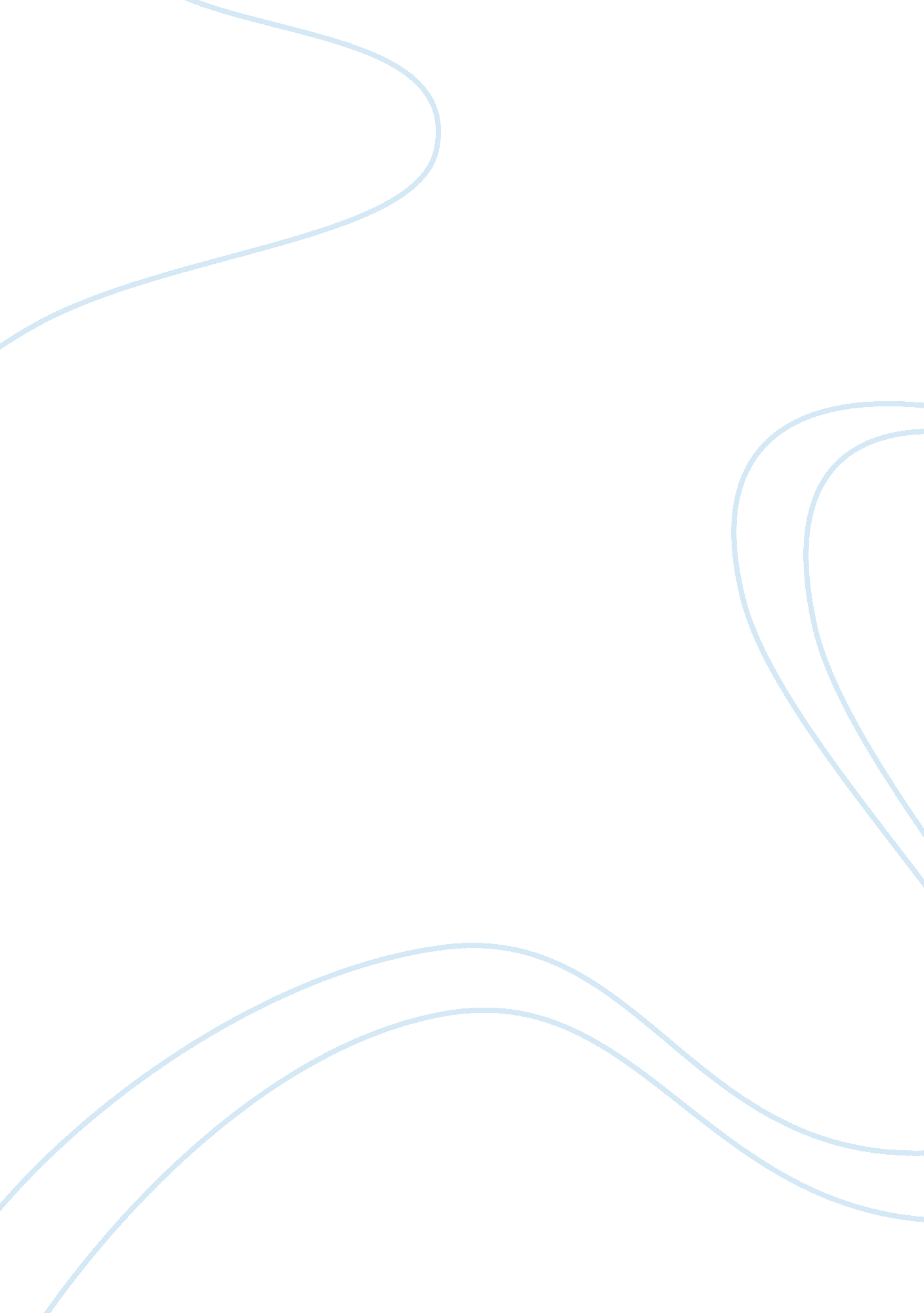 Free worldview on the teenage plastic surgery essay exampleHealth & Medicine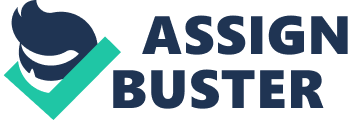 Recent research findings have proved that quite an enormous number of teens between the ages of 13 and 19 have undergone plastic surgery procedures such as nose reshaping, breast augmentation and liposuction. Most of such teens practice these procedures to boost their self esteem. For the purpose of this paper, I interviewed a health care colleague to dig deeper in the world view or philosophy on the teenage plastic surgery. He explained that teens typically seek plastic surgery based on various reasons compared to adults. Teens view plastic surgery as a means to fit in and look acceptable to friends and peers. He argued that the current quest for physical attractiveness among the teens that are perhaps even a current expectation among them is deeply rooted in their generation’s experience of reality TV and popular culture. According to him, it is crucial to recognize that a very small number of studies have been conducted to determine the risks for teens lying behind these increasingly frequent plastic surgery procedures as we consider the circumstances under which plastic surgery is suitable for teens. As such most of the teens that undergo plastic surgeries to improve their appearance do not consider the risks. 
Teens anticipate that a plastic surgery will improve their appearance and self-confidence. However, many teens who are discontented with their appearance have proved to feel more contented a few years later regardless of whether they undergo surgery or not. The problems and risks of plastic surgery procedures among teens are often assumed and they tend to be seen like any other mode of beautification of which they are not. It is important to talk to teens and counsel them on why they opt for plastic surgeries. Parents, guardians or any other involved party should focus on cultivating intelligence and psychological health among such teens and explain the so much more to them beside their appearance and physical outlook. Teens should not practice plastic surgery unless in cases where it is advisable for instance plastic surgeries resulting from accidents or deformity. References Atiyeh, B. S., Rubeiz, M. T., & Hayek, S. N. (2008). Aesthetic/Cosmetic Surgery and Ethical Challenges. Aesthetic Plastic Surgery, 4(9). 
Campbell, A. (2010). Cosmetic Surgery. Mankato, Minn: Smart Apple Media. 
Lukash, F. (2010). The Safe and Sane Guide to Teenage Plastic Surgery. Dallas, Tex: BenBella Books. 
Sutton, A. (2010). Adolescent Health Sourcebook: Basic Consumer Health Information About Adolescent Growth and Development, Puberty, Sexuality, Reproductive Health, and Physical, Emotional, Social, and Mental Health Concerns of Teens and Their Parents, Including Facts About Nutrition, Physical Activity, Weight Management, Acne, Allergies, Cancer, Diabetes, Growth Disorders, Juvenile Arthritis, Infections, Substance Abuse, and More ; Along with Information About Adolescent Safety Concerns, Youth Violence, a Glossary of Related Terms, and a Directory of Resources. Detroit, MI: Omnigraphics. 
Winkler, K. (2003). Cosmetic Surgery for Teens: Choices and Consequences. Berkeley Heights, NJ: Enslow Publishers. 